	Wrocław, 20-01-2022Dzień dobry!Szanowni Państwo,	zwracamy się z uprzejmą  prośbą o przekazanie studentom  informacji o uruchomieniu w Akademii Wychowania Fizycznego  we Wrocławiu  V edycji  programu „Edukacja wojskowa  studentów w ramach Legii  Akademickiej” w ramach Legii Akademickiej skierowanego do studentów – ochotników, którzy w  ramach studiów chcą odbyć przeszkolenie wojskowe. Rozpoczynamy przyjmowanie wniosków.Do szkolenia przystąpić mogą studenci studiów I i II stopnia oraz jednolitych studiów magisterskich na każdej uczelni, publicznej i niepublicznej, posiadający obywatelstwo polskie. Do programu w Akademii Wychowania Fizycznego we Wrocławiu zapisać się mogą także studenci innych uczelni. Osoby niebędące studentami AWF Wrocław, proszone są 
o dostarczenie wraz z wnioskiem, zaświadczenia ze swojej Uczelni potwierdzającego status studenta. „Wniosek Ochotnika” 
należy złożyć odrębnie 
dla „modułu podstawowego” oraz „modułu podoficerskiego”.Studenci zainteresowani przeszkoleniem powinni przesłać wniosek w terminie 
do 26 stycznia2022 r. 
na adres: cdk@awf.wroc.pl
lub złożyć osobiście w sekretariacie 
Centrum Doskonalenia Kadr 
Akademii Wychowania Fizycznego 
we Wrocławiu 
(pok. 013, przy ul. Witelona 25, tel. 713473169 lub713473185)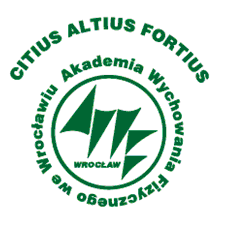 Akademia Wychowania FizycznegoCENTRUM DOSKONALENIA KADRtel. (71) 347-31-8551-617 Wrocław, ul. Witelona 25